Distributed Energy Resources Subcommittee PJM Conference and Training CenterJuly 30, 20189:00 a.m. – 3:00 p.m. EDTDistributed Energy Resource (DER) is a generation or electric energy storage resource connected at distribution voltages and/or connected behind a load meter.Administration (9:00 – 9:10)Mr. Baker will call the meeting to order, review the agenda and ask for amendments to the agenda.Mr. Gledhill will review meeting participation guidelines and the minutes from the June 29th meeting of the Distributed Energy Resources Subcommittee.  In-room attendance will be taken and teleconference attendance will be taken offline from the list of WebEx attendees. Mr. Gledhill will review information on the DERS Roster and Distribution List.Mr. Baker will review the DERS work plan.Non-Wholesale DER Observability (9:10 – 9:30)Mr. Pete Langbein, PJM, will review final draft manual language associated with the proposal to gain greater observability of non-wholesale DER / behind-the-meter-generation (BtMG) resources.  Feedback from the SOS-T, OC, and TOA-AC on any language changes will be discussed.  An electronic vote on the proposal will be issued after the meeting. If the proposal receives greater than 50% in support, it will be sent to the Markets and Reliability Committee on August 23rd for a first read.Future Meeting DatesAuthor: Andrew GledhillAntitrust:You may not discuss any topics that violate, or that might appear to violate, the antitrust laws including but not limited to agreements between or among competitors regarding prices, bid and offer practices, availability of service, product design, terms of sale, division of markets, allocation of customers or any other activity that might unreasonably restrain competition.  If any of these items are discussed the chair will re-direct the conversation.  If the conversation still persists, parties will be asked to leave the meeting or the meeting will be adjourned.Code of Conduct:As a mandatory condition of attendance at today's meeting, attendees agree to adhere to the PJM Code of Conduct as detailed in PJM Manual M-34 section 4.5, including, but not limited to, participants' responsibilities and rules regarding the dissemination of meeting discussion and materials.Public Meetings/Media Participation: Unless otherwise noted, PJM stakeholder meetings are open to the public and to members of the media. Members of the media are asked to announce their attendance at all PJM stakeholder meetings at the beginning of the meeting or at the point they join a meeting already in progress. Members of the Media are reminded that speakers at PJM meetings cannot be quoted without explicit permission from the speaker. PJM Members are reminded that "detailed transcriptional meeting notes" and white board notes from "brainstorming sessions" shall not be disseminated. Stakeholders are also not allowed to create audio, video or online recordings of PJM meetings. PJM may create audio, video or online recordings of stakeholder meetings for internal and training purposes, and your participation at such meetings indicates your consent to the same.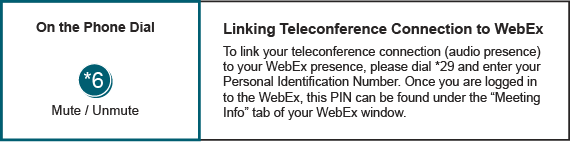 Wholesale DER Market Rules (9:30 – 11:45)Mr. Scott Benner, PJM, will provide education on the status quo for Synchronized Reserve event performance for generation resources.
Mr. Andrew Levitt, PJM, will describe a proposal and solutions options associated with a proposal for how to measure and verify DER Ancillary Service performance 
Stakeholders will review draft design components and solution options associated with wholesale DER Ancillary Services market participation in the solutions matrix. DER Interconnection (1:00 – 2:45) Ms. Susan McGill, PJM, will provide education on the interconnection process for wholesale DER in PJM.Ms. Susan McGill, PJM, will provide follow-up clarification on state Net Energy Metered resources and their ineligibility for the PJM non-queue process.Wrap-up: Action items and future agenda (2:45 – 3:00)Mr. Baker will review action items and discuss the agenda for the next meeting.August 27, 20189:00 a.m. – 3:00 p.m.PJM Conference & Training Center/ WebExOctober 4, 20189:00 a.m. – 3:00 p.m.PJM Conference & Training Center/ WebExOctober 31, 20189:00 a.m. – 3:00 p.m.PJM Conference & Training Center/ WebExNovember 30, 20189:00 a.m. – 3:00 p.m.PJM Conference & Training Center/ WebEx